Hello Boys and Girls,I am writing to you, as I sit at my kitchen table, and want to tell you how much I miss your smiling faces.  It has been a long time since I have done the happy dance with all of us together in our classroom. We are going to be learning in a new way- from home; just like you did all your learning before coming to school. We will be sending out some fun activities to help keep your brains activity  Remember trying something for the first time can be exciting but a little scary at first- just like Mrs. Cameron’s first trip down the slide at MAA.  However, I promise if we work together we will all land on our two feet once this is all over & we reach the bottom of this slide.  You have your loved ones with you to support you & I am right here to cheer you on!Here we go!!Mrs. Cameron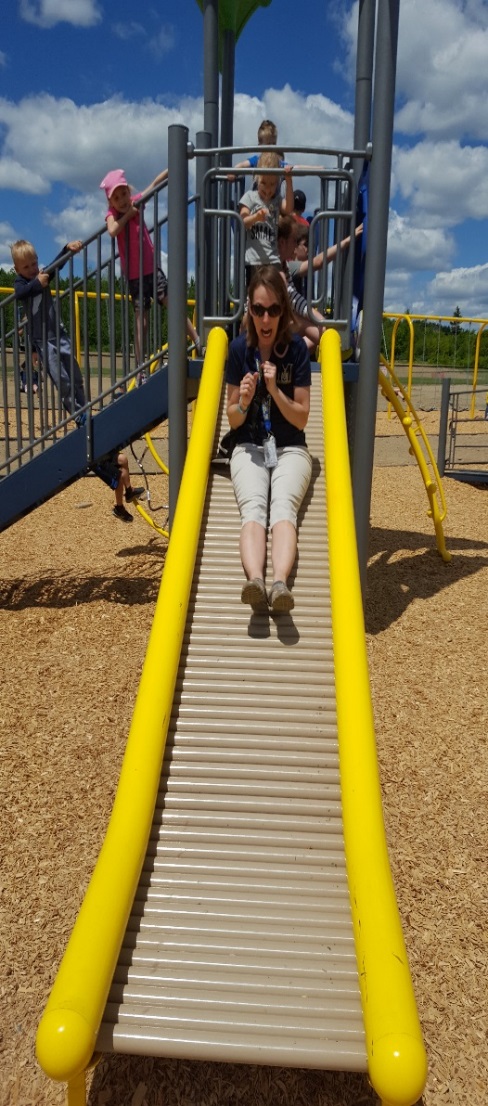 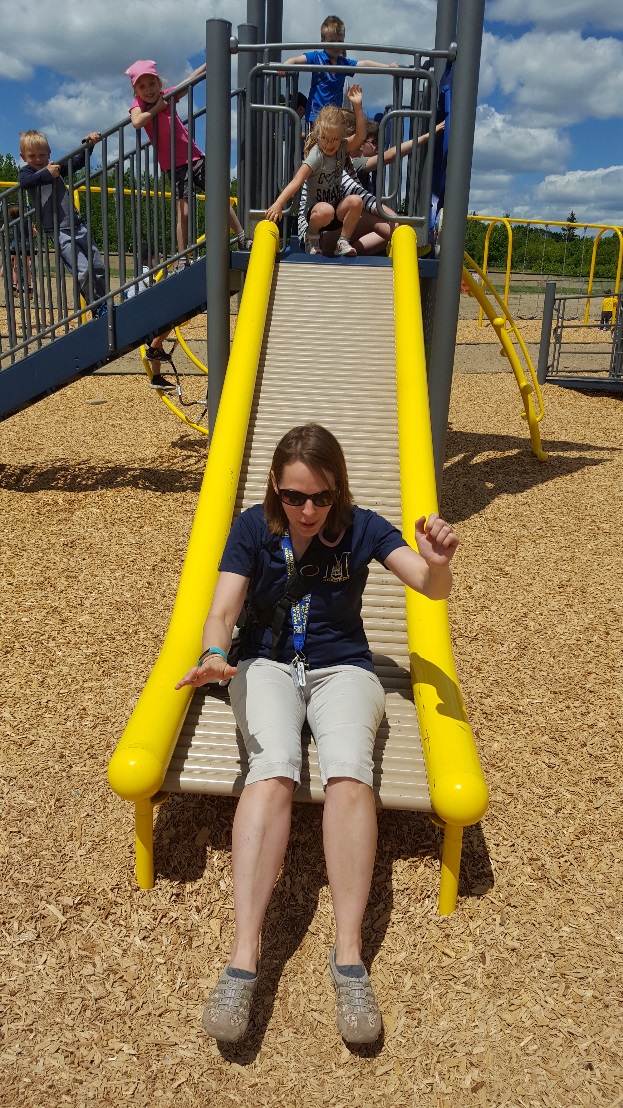 